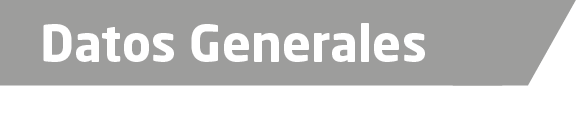 Nombre Víctor Enrique de la Torre CuervoGrado de Escolaridad Licenciado en DerechoCédula Profesional (Licenciatura) 2427030Teléfono de Oficina 921 21 41741Correo Electrónico victordelatorrecuervo@hotmail.comDatos GeneralesFormación Académica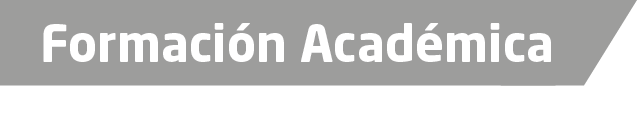 1990-1994Universidad “Cristóbal Colón” Estudios de Licenciatura en Derecho.Trayectoria Profesional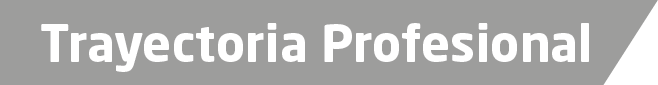 2000- 2004Oficial Mayor del H. Ayuntamiento de Medellín de BravoJefe de la Unidad de Protección Civil del H. Ayuntamiento de Medellín de Bravo1995 a la FechaAbogado Postulante2010- 2014Docente en Cultura de la Legalidad y Formación Cívica y Ética.- Escuela Secundaria “Moisés Sáenz” de Conocimiento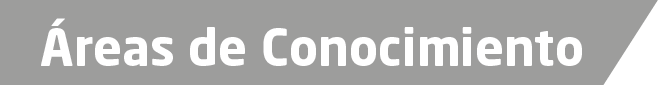 Derecho LaboralDerecho CivilDerecho PenalRecursos HumanosProtección Civil